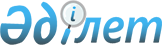 Об Есекееве К.Б., Турганкулове А.К.Постановление Правительства Республики Казахстан от 13 мая 2004 года N 529      Правительство Республики Казахстан постановляет: 

      Назначить Есекеева Куанышбека Бахытбековича заместителем Председателя Агентства Республики Казахстан по информатизации и связи, освободив от этой должности Турганкулова Ардака Касымкуловича.       Премьер-Министр 

      Республики Казахстан 
					© 2012. РГП на ПХВ «Институт законодательства и правовой информации Республики Казахстан» Министерства юстиции Республики Казахстан
				